НАРУЧИЛАЦЈАВНО ПРЕДУЗЕЋЕ „ЕЛЕКТРОПРИВРЕДА СРБИЈЕ“ БЕОГРАДЕЛЕКТРОПРИВРЕДА СРБИЈЕ ЈП  БЕОГРАД-ОГРАНАК ТЕНТУлица Богољуба Урошевића-Црног број 44, ОбреновацП Р В А   ИЗМЕНАКОНКУРСНЕ ДОКУМЕНТАЦИЈЕЗА ЈАВНУ НАБАВКУ ДОБАРА:  Хидраулички погони ГПО - У ОТВОРЕНОМ ПОСТУПКУ -ЈАВНА НАБАВКА 1469/2018 (ЈН/3000/0190/2018)(број 5364-E.03.02.-502575/8-2018 од 07.12.2018. године)Обреновац, 2018. годинеНа основу члана 63. став 5. и члана 54. Закона о јавним набавкама („Сл. гласник РС”, бр. 124/12, 14/15 и 68/15) Комисија је сачинила:П Р В У  ИЗМЕНУ КОНКУРСНЕ  ДОКУМЕНТАЦИЈЕза јавну набавку добара: Хидраулички погони ГПО1.У „Техничкој спецификацији“, тачка 3.1.- Врста и количина добара, на страни 3/53, додаје се: Током припреме понуде, сваки понуђач има могућност да посети ТЕНТ „Б“ и детаљно се упозна са предметом набавке.Особа за контакт ради заказивања посете је инжењер Урош Танасић, e mail: uros.tanasic@eps.rsПрилог: - Важећа Техничка спецификација2.Ова измена конкурсне документације се објављује на Порталу УЈН и интернет страници Наручиоца.Доставити:- АрхивиТЕХНИЧКА СПЕЦИФИКАЦИЈА3.1 .Врста и количина добара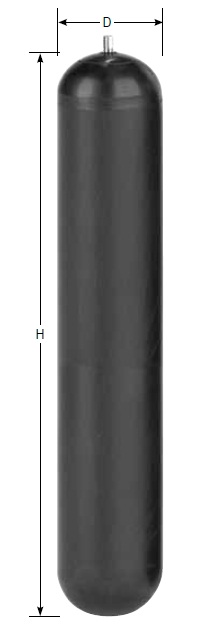 Техничка спецификацијаPozicija 2. Балон хидро-акумулатора 32 lit. 7/8" 14Запремина: 32 LПрикључак: 7/8"-14UNFD=198mm (Слика 1)Максимални радни притисак: 330 barРадна температура: -20 .. 80 ⁰CМатеријал: НитрилеСлика1. Балон хидроакумулатора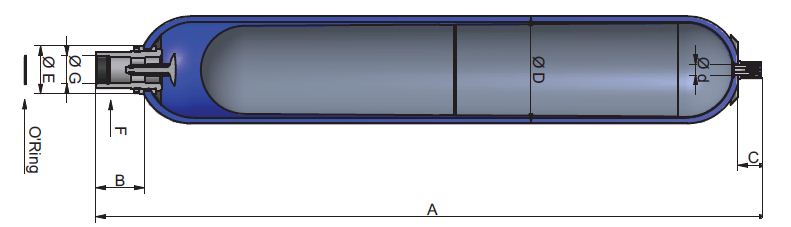 Слика 2. ХидроакумулаторТоком припреме понуде, сваки понуђач има могућност да посети ТЕНТ „Б“ и детаљно се упозна са предметом набавке.Особа за контакт ради заказивања посете је инжењер Урош Танасић, e mail: uros.tanasic@eps.rs3.2. Каталошки изводиУз понуду доставити каталошку документацију из које се види да понуђена добра задовољавају карактеристике из техничке спецификације3.3. Рок испоруке добараИзабрани понуђач је обавезан да испоруку добара изврши у року који не може бити дужи од 120 дана од дана закључења уговора. 3.4.  Место испоруке добараМесто испоруке је Огранак ТЕНТ, локација ТЕНТ – Б - магацин ТЕНТ Б (Термоелектрана Никола Тесла Б, Ушће, Обреновац).Паритет испоруке  је франко (магацин ТЕНТ Б, локација ТЕНТ Б).Евентуално настала штета приликом транспорта предметних добара до места испоруке пада на терет изабраног Понуђача.3.5. Квалитативни и квантитативни пријемПријем робе у погледу количине и квалитета врши се у складишту Наручиоца где се  утврђују стварно примљена количина робе.Квантитативни  пријем  констатоваће се потписивањем Отпремнице и провером:да ли је испоручена уговорена  количинада ли су добра без видљивог оштећењада ли су добра испоручена у оригиналном паковањуУ случају да дође до одступања од уговореног, изабрани понуђач је дужан да до краја уговореног рока испоруке отклони све недостатке, а док се ти недостаци не отклоне, сматраће се да испорука није извршена у року.Изабрани Понуђач  се обавезује да сноси потпуну одговорност за квалитет предмета набавке, без обзира да ли Наручилац  врши или не пријемно контролисање и испитивање. Изабрани Понуђач се обавезује да надокнади све трошкове које би Наручилац директно или индиректно имао због неодговарајућег квалитета предмета набавке.3.6. Гарантни рокГарантни рок за предмет набавке је минимум 12 месеци од дана испоруке.Изабрани Понуђач је дужан да о свом трошку отклони све евентуалне недостатке у току трајања гарантног  Рбр.Назив траженог добраЈед.мереКоличинаКлипно радијална пумпа Hawe R1,4 A-PYD; 700bar или одговарајућеКом.1Балон хидро-акумулатора 32 lit. 7/8" 14Ком.7Хидраулични цилиндар PPT E1B 100/56/650/1 или одговарајућеКом.2Хидраулични цилиндар PPT E1B 100/56/500/1 или одговарајућеКом.2Ушка клипњаче SKF SIR 50 ES или одговарајућеКом.4Заптивни сет хидрауличног цилиндра Е1B 100/56 или одговарајућеКомпл.10Хидраулично црево V2NP-13x500 M2-24x1,5 или одговарајућеКом.12Хидраулично црево V2NP-13x1300 M2-24x1,5 или одговарајућеКом.8Навртни прикључак М14x1,5 за цев Ø8; PPT Арматуре BU 08-TM или одговарајућеКом.50Навртни прикључак М16x1,5 за цев Ø10; PPT Арматуре BU 10-TM или одговарајућеКом.50Навртни прикључак М18x1,5 за цев Ø12; PPT Арматуре BU 12-TM или одговарајућеКом.50Навртни прикључак М20x1,5 за цев Ø14; PPT Арматуре BU 14-TM или одговарајућеКом.50Навртни прикључак М22x1,5 за цев Ø16; PPT Арматуре BU 16-TM или одговарајућеКом.50Навртни прикључак G1/8 за цев Ø6; PPT Арматуре BU 06-LG или одговарајућеКом.50Навртни прикључак G1/4 за цев Ø8; PPT Арматуре BU 08-LGили одговарајућеКом.200Навртни прикључак G3/8 за цев Ø8; PPT Арматуре BU 08-LG3/8 или одговарајућеКом.50Навртни прикључак G1/2 за цев Ø8; PPT Арматуре BU 08-LG1/2 или одговарајућеКом.200Навртни прикључак G1/4 за цев Ø10; PPT Арматуре BU 10-LG или одговарајућеКом.50Навртни прикључак G3/8 за цев Ø10; PPT Арматуре BU 10-LG3/8 или одговарајућеКом.50Навртни прикључак G1/2 за цев Ø10; PPT Арматуре BU 10-LG1/2 или одговарајућеКом.50Навртни прикључак G3/8 за цев Ø12; PPT Арматуре BU 12-LG или одговарајућеКом.50Навртни прикључак G1/2 за цев Ø12; PPT Арматуре BU 12-LG1/2 или одговарајућеКом.200Навртни прикључак G1/2 за цев Ø18; PPT Арматуре BU 18-LG или одговарајућеКом.50Навртни прикључак G3/4 за цев Ø22; PPT Арматуре BU 22-LG или одговарајућеКом.100Навртни прикључак G1/2 за цев Ø14; PPT Арматуре BU 14-TG или одговарајућеКом.100Навртни прикључак G1/2 за цев Ø16; PPT Арматуре BU 16-TG или одговарајућеКом.100Увртни прикључак М27x2 за цев Ø12; PPT Арматуре А 12-ТМ27x2 или одговарајућеКом.100Увртни прикључак М27x2 за цев Ø14; PPT Арматуре А 14-ТМ27x2 или одговарајућеКом.100Увртни прикључак М27x2 за цев Ø14; PPT Арматуре А 14-ТМ27x2 или одговарајућеКом.100